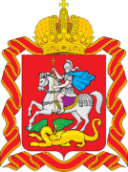 Министерство экологии и природопользования Московской области23.03.2016                                                         Пресс-служба: тел. 8 (498) 602-20-70; 8 (498) 602-20-68e-mail: press.ecology@gmail.comМинэкологии Подмосковья рассчитает ущерб от незаконного складирования иловых отходов в Щелковском районе.Специалистами надзорного управления Министерства экологии и природопользования проведены надзорные мероприятия около города Фрязино Щелковского района Московской области. В целях установления химического состава и класса опасности размещенного на территории лесотехнического питомника грунта специалистами отобраны лабораторные пробы. В ведомство обратились жители Щелковского района с жалобой на характерный запах на территории. По их сведениям, концентрат иловых масс завозится на участок продолжительное время. Первичная проверка осуществлялась совместно с заявителями и представителями администрации Щелковского муниципального района. Факты подтвердились. По визуальной оценке иловые осадки сваливали на участок продолжительное время: площадь заражённого участка более 4000 квадратных метров. Министерством возбуждено дело об административном правонарушении в отношении лесотехнического питомника за несоблюдение экологических требований при размещении отходов. Результаты исследования позволят рассчитать ущерб, нанесенный окружающей среде. «Министерством экологии и природопользования установлен жесткий контроль за подрядными организациями, вывозящими иловый осадок с очистных сооружений. В Щелковском районе этот случай не первый, — отметил Александр Коган. — Илы относятся к отходам четвертого класса опасности. Вывоз и складирование иловых отходов должны быть организованы соответствующим образом: почва должна быть защищена, отходы обезврежены, а у вывозящих подрядчиков обязана быть соответствующая разрешительная документация».   